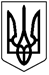                              УКРАЇНА                                                              СТОРОЖИНЕЦЬКА МІСЬКА РАДА                                    ЧЕРНІВЕЦЬКОГО РАЙОНУ           ПРОЄКТ      ЧЕРНІВЕЦЬКОЇ ОБЛАСТІХVIІ сесія VІIІ скликанняР  І  Ш  Е  Н  Н  Я     №        -17/2021Про організацію харчування дітей з інвалідністю у закладах загальної середньої освітиСторожинецької міської радиЧернівецького району Чернівецької областіКеруючись законами України «Про освіту», «Про повну загальну середню освіту», заслухавши інформацію начальника Відділу освіти Сторожинецької міської ради Ярослава СТРІЛЕЦЬКОГО «Про організацію харчування дітей з інвалідністю у закладах загальної середньої освіти», міська рада вирішила:Забезпечити безкоштовним харчуванням дітей з інвалідністю      1-11 класів (крім дітей з інвалідністю, для яких організовано педагогічний патронаж на дому) у закладах загальної середньої освіти Сторожинецької міської ради Чернівецького району Чернівецької області  впродовж 2022 року згідно списку, що додається.Керівникам закладів загальної середньої освіти Сторожинецької міської ради при збільшенні кількості дітей, які відносяться до вищевказаної категорії, забезпечувати їх безкоштовним харчуванням при наявності підтверджуючих документів.Контроль за виконанням даного рішення покласти на секретаря міської ради  Дмитра БОЙЧУКА та постійну комісію з питань освіти та науки, культури, фізкультури і спорту (В. БОЖЕСКУЛ).    Сторожинецький міський голова                                  Ігор МАТЕЙЧУКВиконавець:Начальник Відділу освіти	Ярослав СТРІЛЕЦЬКИЙПогоджено:Секретар міської ради                                                 Дмитро БОЙЧУК Перший заступник міського голови                          Ігор  БЕЛЕНЧУКНачальник юридичного відділу                                 Олексій КОЗЛОВНачальник відділу організаційноїта кадрової роботи                                                       Аліна ПОБІЖАННачальник відділу документообігу та контролю	Микола БАЛАНЮКСекретар міської ради 					Дмитро БОЙЧУК 23 грудня   2021 рокум. Сторожинець                               ЗАТВЕРДЖЕНОРішенням  ХVІІ  сесії Сторожинецької міської ради VІІI скликання    від 23.12.2021  року  №       -17/2021Список дітей з інвалідністю 1-11 класів для організації безкоштовного харчування протягом 2022 року                               ЗАТВЕРДЖЕНОРішенням  ХVІІ  сесії Сторожинецької міської ради VІІI скликання    від 23.12.2021  року  №       -17/2021Список дітей з інвалідністю 1-11 класів для організації безкоштовного харчування протягом 2022 року                               ЗАТВЕРДЖЕНОРішенням  ХVІІ  сесії Сторожинецької міської ради VІІI скликання    від 23.12.2021  року  №       -17/2021Список дітей з інвалідністю 1-11 класів для організації безкоштовного харчування протягом 2022 року                               ЗАТВЕРДЖЕНОРішенням  ХVІІ  сесії Сторожинецької міської ради VІІI скликання    від 23.12.2021  року  №       -17/2021Список дітей з інвалідністю 1-11 класів для організації безкоштовного харчування протягом 2022 року                               ЗАТВЕРДЖЕНОРішенням  ХVІІ  сесії Сторожинецької міської ради VІІI скликання    від 23.12.2021  року  №       -17/2021Список дітей з інвалідністю 1-11 класів для організації безкоштовного харчування протягом 2022 року                               ЗАТВЕРДЖЕНОРішенням  ХVІІ  сесії Сторожинецької міської ради VІІI скликання    від 23.12.2021  року  №       -17/2021Список дітей з інвалідністю 1-11 класів для організації безкоштовного харчування протягом 2022 року№Прізвище, ім’я, по батькові учняКласНазва закладу освітиСтатусПримітка1.Мецканюк Максим Сергійович2-АЗруб-Комарівська гімназіядитина з інвалідністю2.Чорногуз Владислав Ігорович9Костинецький НВКдитина з інвалідністю3.Аврам Богдана Андріївна2Костинецький НВКдитина з інвалідністю4.Муха Каріна Степанівна4-БПанківський НВКдитина з інвалідністю5.Бучковський Дмитро Віталійович5-БПанківський НВКдитина з інвалідністю6.Якубовська Валентина Василівна8-БПанківський НВКдитина з інвалідністю7.Макарова Мар’яна Юріївна 7-БПанківський НВКдитина з інвалідністю8.Чокан Вікторія Миколаївна10-АПанківський НВКдитина з інвалідністю9.Гризюк Анатолій Михайлович6-БПанківський НВКдитина з інвалідністю10.Кушнірюк Ангеліна Валентинівна8-АПанківський НВКдитина з інвалідністю11.Труфен Марія В’ячеславівна1-БПанківський НВКдитина з інвалідністю12.Українець Катерина Іванівна2-БПанківський НВКдитина з інвалідністю13.Кордубан Денис Дмитрович1-БОпорний заклад Сторожинецький ліцейдитина з інвалідністю14.Хрестик Олександр Олегович1-ВОпорний заклад Сторожинецький ліцейдитина з інвалідністю15.Кашуба Нікіта В’ячеславович3-АОпорний заклад Сторожинецький ліцейдитина з інвалідністю16.Маковей Ілля Вадимович3-ВОпорний заклад Сторожинецький ліцейдитина з інвалідністю17.Токарюк Нікіта Денисович4-АОпорний заклад Сторожинецький ліцейдитина з інвалідністю18.Кордобан Микола Віталійович4-БОпорний заклад Сторожинецький ліцейдитина з інвалідністю19.Мелікян Нікіта Максимович  4-БОпорний заклад Сторожинецький ліцейдитина з інвалідністю20.ЛамникЄва Павлівна4-ГОпорний заклад Сторожинецький ліцейдитина з інвалідністю21.Длужанська Анастасія Сергіївна4-ВОпорний заклад Сторожинецький ліцейдитина з інвалідністю22.Боянчук Софія Вікторівна5-БОпорний заклад Сторожинецький ліцейдитина з інвалідністю23.Котович Нікіта Вікторович5-ГОпорний заклад Сторожинецький ліцейдитина з інвалідністю24.Боганюк Станіслав Маркувич6-АОпорний заклад Сторожинецький ліцейдитина з інвалідністю25.Кут Олександра Богданівна6-ВОпорний заклад Сторожинецький ліцейдитина з інвалідністю26.Побіжан Юрій Миколайович7-БОпорний заклад Сторожинецький ліцейдитина з інвалідністю27.Павук Максим Васильович7-ВОпорний заклад Сторожинецький ліцейдитина з інвалідністю28.Піцул Максим Миколайович9-АОпорний заклад Сторожинецький ліцейдитина з інвалідністю29.Городник Марина Віталіївна10-АОпорний заклад Сторожинецький ліцейдитина з інвалідністю30.Іліка НаталіяІванівна11-БОпорний заклад Сторожинецький ліцейдитина з інвалідністю31.Унгурян Олексій Ілліч9Комарівська  гімназіядитина з інвалідністю32.Луцу Денис Костянтинович  5Комарівська  гімназіядитина з інвалідністю33.Олексюк  Матвій  Васильович  3Комарівська  гімназіядитина з інвалідністю34.Скіцько Ярослав   Валентинович  7Комарівська  гімназіядитина з інвалідністю35.Євдошак Ігор Олександрович7Сторожинецький ліцей №1дитина з інвалідністю36.Мітрік Сергій Костянтинович2Сторожинецький ліцей №1дитина з інвалідністю37.Мущак Едуард Іванович8Сторожинецький ліцей №1дитина з інвалідністю38.Пишна Марія Сергіївна4Сторожинецький ліцей №1дитина з інвалідністю39.Гарасим Назар Андрійович3-АСторожинецька районна гімназіядитина з інвалідністю40.Цятковський Костянтин Віталійович3-АСторожинецька районна гімназіядитина з інвалідністю41.Григоришин Денис Максимович4-АСторожинецька районна гімназіядитина з інвалідністю42.Косован Матвій Михайлович4-АСторожинецька районна гімназіядитина з інвалідністю43.Гакман Данііл Сергійович8-АСторожинецька районна гімназіядитина з інвалідністю44.Баланюк Карина Андріївна10-БСторожинецька районна гімназіядитина з інвалідністю45.Демедюк Олександр Романович11Сторожинецька районна гімназіядитина з інвалідністю46.Киселиця Іван Андрійович8Ясенська ЗОШ І-ІІ ступенівдитина з інвалідністю47.Джал Дмитро Степанович5Сторожинецька гімназія №2 дитина з інвалідністю48.Чікачов Іван Анатолійович4Сторожинецька гімназія №2дитина з інвалідністю49.Пилипко Надія Іллівна6Дібрівська гімназіядитина з інвалідністю50.Паламарюк Олександр Євгенійович4Дібрівська гімназіядитина з інвалідністю51.Пуюл Микола Костянтинович9Дібрівська гімназіядитина з інвалідністю52.Угрин Юрій Петрович3- АБанилово - Підгірнівська гімназіядитина з інвалідністю53.Місікевич Богдана Олександрівна3-АБанилово - Підгірнівська гімназіядитина з інвалідністю54.Репка Едуард Андрійович3-АБанилово - Підгірнівська гімназіядитина з інвалідністю55.Заєць Денис Андрійович4- АБанилово - Підгірнівська гімназіядитина з інвалідністю56.Мотовилець Руслан Андрійович11-ББанилово - Підгірнівська гімназіядитина з інвалідністю57.Кравченко Дмитро Михайлович4-ББанилово - Підгірнівська гімназіядитина з інвалідністю58.Порфірян Юрій Орестович4- ДБанилово - Підгірнівська гімназіядитина з інвалідністю59.Попельницька Дарина Вікторівна5-ВБанилово - Підгірнівська гімназіядитина з інвалідністю60.Мироненко Андрій Юрійович6-ВБанилово - Підгірнівська гімназіядитина з інвалідністю61.Романюк Дмитро Русланович7-ВБанилово - Підгірнівська гімназіядитина з інвалідністю62.Фальоса Дарина Олександрівна4-АБанилово - Підгірнівська гімназіядитина з інвалідністю63.Реус Аліна Сергіївна3Бобовецький НВКдитина з інвалідністю64.Кнапик Віктор Андрійович4Бобовецький НВКдитина з інвалідністю65.Перчик Микола Радувич4Бобовецький НВКдитина з інвалідністю66.Гуцан Богдана Ігорівна7Бобовецький НВКдитина з інвалідністю67.Іліка Андрій Сергійович7Бобовецький НВКдитина з інвалідністю68.Кнапик Ілля Андрійович8Бобовецький НВКдитина з інвалідністю69.Гатеж Мар'яна Михайлівна9-БДавидівська ЗОШ І-ІІІ стдитина з інвалідністю70.Франчук Олександр Борисович7-БДавидівська ЗОШ І-ІІІ стдитина з інвалідністю71.Кушнір Марія Віталіївна4-БДавидівська ЗОШ І-ІІІ стдитина з інвалідністю72. Мелещук Ангеліна Олексіївна4-АДавидівська ЗОШ І-ІІІ стдитина з інвалідністю73.Лупан Вадим Станіславович1-АОпорний заклад Старожадівський ліцейдитина з інвалідністю74.Митрик Анастасія Вадимівна1-АОпорний заклад Старожадівський ліцейдитина з інвалідністю75.Лупан Світлана Павлівна2-БОпорний заклад Старожадівський ліцейдитина з інвалідністю76.Алексюк Олег Сергійович4-БОпорний заклад Старожадівський ліцейдитина з інвалідністю77.Данилюк Олександра  Миколаївна4-БОпорний заклад Старожадівський ліцейдитина з інвалідністю78.Косован Андрій Миколайович4-БОпорний заклад Старожадівський ліцейдитина з інвалідністю79.Лупан  Ірина  Іванівна5-АОпорний заклад Старожадівський ліцейдитина з інвалідністю80.Лупан Василь Васильович5-АОпорний заклад Старожадівський ліцейдитина з інвалідністю81.Стоян Григорій Петрович5-АОпорний заклад Старожадівський ліцейдитина з інвалідністю82.Бакрив Анна Миколаївна7-АОпорний заклад Старожадівський ліцейдитина з інвалідністю83.Пуюл  Анастасія Георгіївна7-АОпорний заклад Старожадівський ліцейдитина з інвалідністю84.Лупан Андріана Іванівна7-АОпорний заклад Старожадівський ліцейдитина з інвалідністю85.Лупан  Степан Іванович7-АОпорний заклад Старожадівський ліцейдитина з інвалідністю86.Макаренко Андрій Степанович7-АОпорний заклад Старожадівський ліцейдитина з інвалідністю87.Лупан  Руслан Михайлович7-БОпорний заклад Старожадівський ліцейдитина з інвалідністю88.Лупан  Валентина Василівна8-АОпорний заклад Старожадівський ліцейдитина з інвалідністю89.Дроздик Розалія Володимирівна8-АОпорний заклад Старожадівський ліцейдитина з інвалідністю90.Шопа Любомир Павлович8-БОпорний заклад Старожадівський ліцейдитина з інвалідністю91.Лупан  Надія Григорівна9-АОпорний заклад Старожадівський ліцейдитина з інвалідністю92.Лупан  Руслана Григорівна9-АОпорний заклад Старожадівський ліцейдитина з інвалідністю93.Стоян  Мирослав Григорович9-БОпорний заклад Старожадівський ліцейдитина з інвалідністю94.Стоян  Олександр Петрович9-БОпорний заклад Старожадівський ліцейдитина з інвалідністю95.Стоян Костянтин Степанович9-БОпорний заклад Старожадівський ліцейдитина з інвалідністю96.Костюк Маріанна Іванівна9-БОпорний заклад Старожадівський ліцейдитина з інвалідністю97.Лупан Руслана Вікторівна10-АОпорний заклад Старожадівський ліцейдитина з інвалідністю98.Стоян Андрій Степанович10-АОпорний заклад Старожадівський ліцейдитина з інвалідністю99.Лупан Калян Миколайович10-БОпорний заклад Старожадівський ліцейдитина з інвалідністю100.Лупан Іван Іванович11-АОпорний заклад Старожадівський ліцейдитина з інвалідністю101.Танасійчук Ангеліна сергіївна11-АОпорний заклад Старожадівський ліцейдитина з інвалідністю102.Бостан Павло Дмитрович3-БСторожинецька ЗОШ І-ІІІ ст.  №1дитина з інвалідністю103.Іліуц Марія-Андрея Іванівна5-АСторожинецька ЗОШ І-ІІІ ст.  №1дитина з інвалідністю104.Сенюк Анастасія Василівна10-АСторожинецька ЗОШ І-ІІІ ст.  №1дитина з інвалідністю105.Кучурян Анна Костянтинівна10-БСторожинецька ЗОШ І-ІІІ ст.  №1дитина з інвалідністю106.Базюк Володимир Васильович4-БСторожинецька ЗОШ І-ІІІ ст.  №1дитина з інвалідністю107.Мітран Марина Іванівна 3-АСторожинецька ЗОШ І-ІІІ ст.  №1дитина з інвалідністю108.Гречка Матвій Денисович1-БСторожинецька ЗОШ І-ІІІ ст.  №1дитина з інвалідністю109.Панцир Олександр Русланович11-БСторожинецька ЗОШ І-ІІІ ст.  №1дитина з інвалідністю110.Лупан Павло Дмитрович7Давидівська ЗОШ І-ІІ ступенівдитина з інвалідністю111.Тоненький Богдан Павлович9Давидівська ЗОШ І-ІІ ступенівдитина з інвалідністю112.Стоян Віталій Миколайович3Давидівська ЗОШ І-ІІ ступенівдитина з інвалідністю